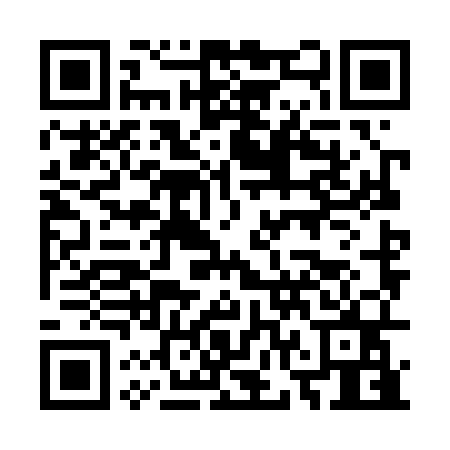 Prayer times for Altensteinreuth, GermanyWed 1 May 2024 - Fri 31 May 2024High Latitude Method: Angle Based RulePrayer Calculation Method: Muslim World LeagueAsar Calculation Method: ShafiPrayer times provided by https://www.salahtimes.comDateDayFajrSunriseDhuhrAsrMaghribIsha1Wed3:295:491:105:118:3210:412Thu3:265:471:105:128:3310:443Fri3:235:451:095:128:3510:464Sat3:205:431:095:138:3610:495Sun3:175:421:095:138:3810:526Mon3:145:401:095:148:3910:557Tue3:115:381:095:158:4110:578Wed3:075:371:095:158:4211:009Thu3:045:351:095:168:4411:0310Fri3:015:341:095:168:4511:0611Sat2:585:321:095:178:4611:0912Sun2:545:311:095:178:4811:1213Mon2:535:291:095:188:4911:1514Tue2:535:281:095:188:5111:1715Wed2:525:271:095:198:5211:1816Thu2:525:251:095:208:5311:1817Fri2:515:241:095:208:5511:1918Sat2:515:231:095:218:5611:2019Sun2:505:211:095:218:5811:2020Mon2:505:201:095:228:5911:2121Tue2:495:191:095:229:0011:2122Wed2:495:181:095:239:0111:2223Thu2:495:171:095:239:0311:2324Fri2:485:161:105:249:0411:2325Sat2:485:151:105:249:0511:2426Sun2:475:141:105:259:0611:2427Mon2:475:131:105:259:0711:2528Tue2:475:121:105:269:0911:2529Wed2:475:111:105:269:1011:2630Thu2:465:101:105:269:1111:2731Fri2:465:091:105:279:1211:27